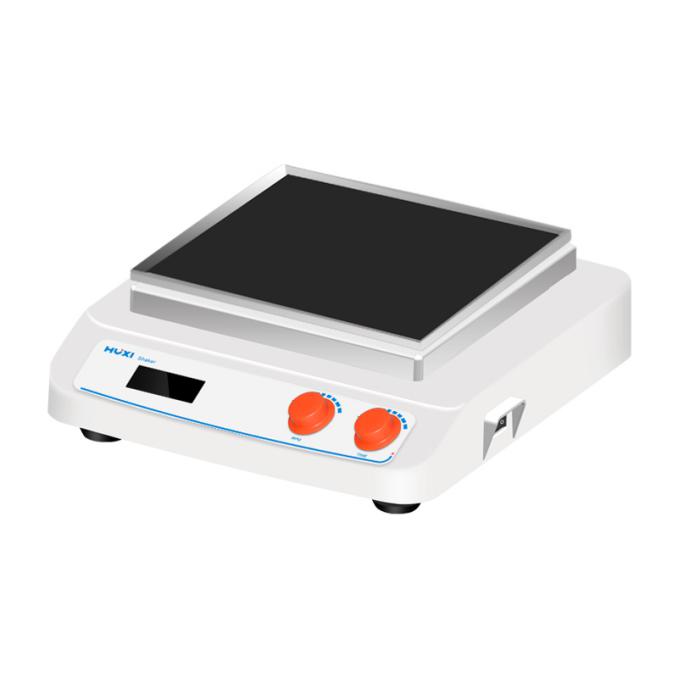 1、产品应用新一代多功能台式摇床采用直流无刷电机和微电脑控制技术、独特的旋钮操作模式简单易用，通过更换不同的托盘，能对各类常用烧瓶，培养皿，烧杯进行混匀培养。适用于生物工艺学，微生物学和医学分析、胶体的着色或去色和组合化学等领域。2、产品特点大屏幕液晶显示定时时间、转速、温度值，操作界面简单易懂；锁定式操作模式，防止误操作；直流无刷电机驱动，噪音低，速度精确，使用寿命长，免保养；多种托盘、摇架、夹具可选，用于广泛需求；配件更换方便，大大提高工作效益；软启动，加速均匀，有效避免样品飞溅；可选配RS232接口，通过RS232接口连接电脑，可实现电脑端对仪器参数的设定及工作曲线的实时显示；3、技术参数4、可选配件（除脱色摇床外，其他摇床均可选配以下配件）5、装箱清单型号HT-X330货号1024011001振荡方式回旋振幅4MM最大载重量7.5KG电机类型直流无刷电机电机输入功率35W电机输出功率25W速度范围60~500rpm速度显示LCD定时功能有时间设置范围0~99小时59分电源100~240V,50/60Hz允许环境温度/湿度5~40℃, 80%外壳防护等级IP21数据RS232选配仪器尺寸mm330*370*130包装尺寸mm420*390*192净重kg7KG重量kg8.5KG托盘名称配件参数备注通用托盘210*282mm可放多个培养皿或螺口细胞培养瓶/歪脖子瓶可调托盘210*282mm放4个500ml烧杯弹簧托盘210*282mm可放6个200毫升锥形瓶固定托盘210*282mm可放多个培养皿或螺口细胞培养瓶/歪脖子瓶烧瓶夹托盘1）6*250ml2）8*100ml8*50ml8*25ml可放6个250ml锥形瓶可放8个100ml锥形瓶可放8个50ml锥形瓶可放8个25ml锥形瓶非标定制托盘210*282mm可根据客户需求定制名称数量主机1台电源线1根合格证（含保修卡）1份说明书1份